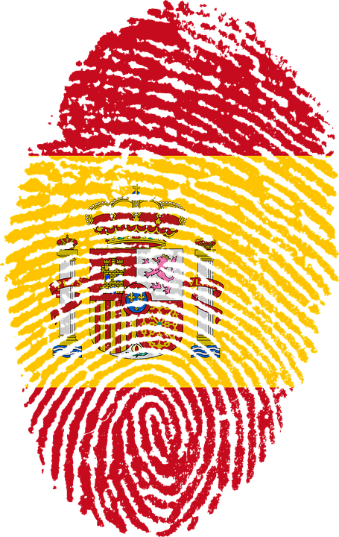 AQA Spanish GCSE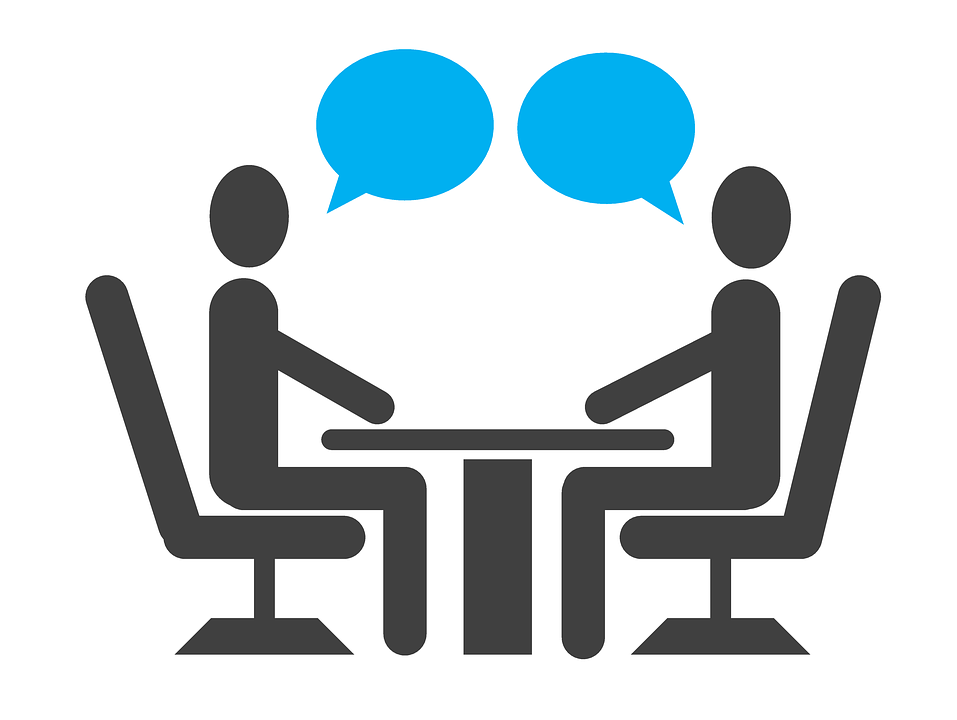 Speaking WorkbookSample Photo CardsFoundation and HigherAll work in this booklet is Kate’s own and all pictures are royalty & copyright free (from pexels.com, pixabay.com and unsplash.com), unless otherwise specified. The booklet was proofread by Nicole Machin.Photocopying is permitted for use with individual students and classes. Selling or reproduction of these materials for commercial purposes is strictly forbidden.Contents1. Me, my family and friendsFoundation – Student’s cardLook at the photo during the preparation period. Make any notes you wish to on an Additional Answer Sheet. Your teacher will then ask you questions about the photo and about topics related to me, my family and friends. 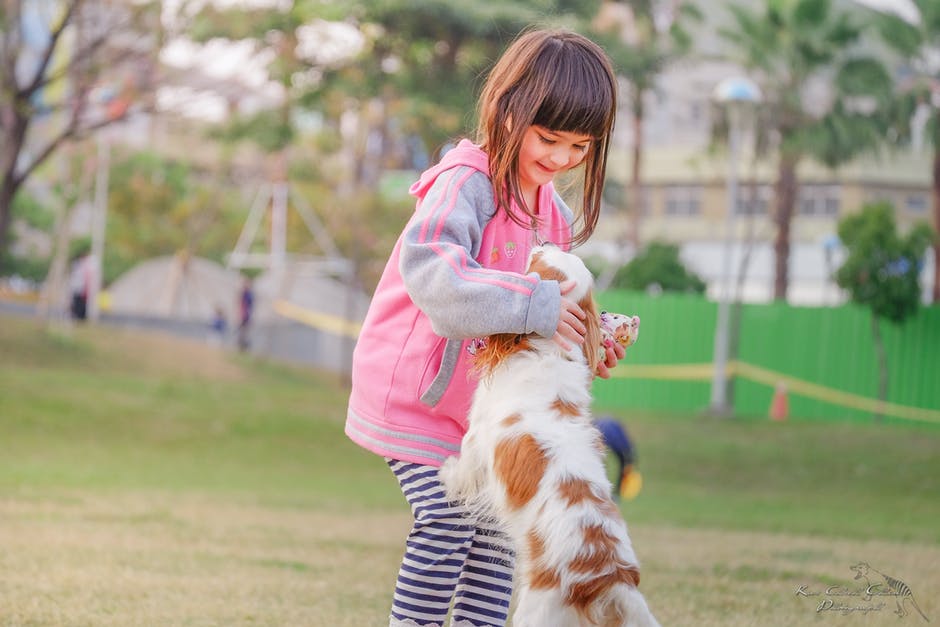 Your teacher will ask you the following three questions and then two more questions which you have not prepared. ¿Qué hay en la foto?¿Tienes mascotas? ¿Qué hiciste con tu familia el fin de semana pasado?1. Me, my family and friendsFoundation – Teacher’s cardTheme: Identity and cultureTopic: Me, my family and friendsThe maximum time for this part of the test is two minutes but may well be less than that for some candidates. Candidates may use any notes they have made during the preparation time. You begin the conversation by asking the candidate the first question ‘¿Qué hay en la foto?’ You then ask the remaining four questions in order. You may paraphrase the questions provided the same meaning is maintained, and you may repeat or paraphrase a question that the candidate does not understand. You should allow the candidates to develop their responses as well as they are able. However, do not go over the maximum time of two minutes for the questions and answers on the Photo card. ¿Qué hay en la foto? ¿Tienes mascotas? ¿Qué hiciste con tu familia el fin de semana pasado?Describe tu relación con tu familia. ¿Prefieres pasar tiempo con tus amigos o con tu familia? ¿Por qué? 1. Me, my family and friendsFoundation – ScriptTeacher: ¿Qué hay en la foto?Student: En la foto, hay una chica y juega con un perro en un parque. Pienso que la chica es muy feliz y le encanta el perro.T: ¿Tienes mascotas? S: Sí, tengo un gato que se llama Fluffy. Tiene cinco años y es blanco y negro. Es muy lindo y me gusta jugar con mi gato.T: ¿Qué hiciste con tu familia el fin de semana pasado?S: El fin de semana pasado fui al cine con mi familia. Vimos una comedia y la película fue muy divertida. Después, comimos en un restaurante.T: Describe tu relación con tu familia. S: Me llevo bien con mi familia porque mis padres son muy simpáticos y me gusta mi hermano también.T: ¿Prefieres pasar tiempo con tus amigos o con tu familia? ¿Por qué?S: Con mis amigos porque son más divertidos. 1. Me, my family and friendsHigher – Student’s cardLook at the photo during the preparation period. Make any notes you wish to on an Additional Answer Sheet. Your teacher will then ask you questions about the photo and about topics related to me, my family and friends. Your teacher will ask you the following three questions and then two more questions which you have not prepared. ¿Qué hay en la foto?¿Cuáles son las ventajas de tener una mascota?¿Qué vas a hacer con tu familia este fin de semana? 1. Me, my family and friendsHigher – Teacher’s cardTheme: Identity and cultureTopic: Me, my family and friendsThe maximum time for this part of the test is three minutes but may well be less than that for some candidates. Candidates may use any notes they have made during the preparation time. You begin the conversation by asking the candidate the first question ‘¿Qué hay en la foto?’ You then ask the remaining four questions in order. You may paraphrase the questions provided the same meaning is maintained, and you may repeat or paraphrase a question that the candidate does not understand. You should allow the candidates to develop their responses as well as they are able. However, do not go over the maximum time of three minutes for the questions and answers on the Photo card. ¿Qué hay en la foto?¿Cuáles son las ventajas de tener una mascota?¿Qué vas a hacer con tu familia este fin de semana? ¿Qué tipo de familia quieres tener en el futuro?¿Cómo serían unos buenos padres?1. Me, my family and friendsHigher – ScriptTeacher: ¿Qué hay en la foto?Student: En la foto, hay una chica que juega con un perro en un parque. No sé si es su perro, sin embargo, creo que a la chica le encanta el perro y no parece que tenga miedo.T: ¿Cuáles son las ventajas de tener una mascota?S: En mi opinión, hay muchas ventajas. Por ejemplo, son muy lindos y puedes jugar con ellos. Además, si tienes un perro, debes pasear al perro todos los días y es muy bueno para la salud.T: ¿Qué vas a hacer con tu familia este fin de semana? S: Este fin de semana, voy a ir al parque con mi hermana. Vamos a jugar al baloncesto, o al fútbol y pienso que será divertido. T: ¿Qué tipo de familia quieres en el futuro?S: En el futuro, me gustaría tener una familia grande con muchos hijos e hijas. Quiero casarme y me gustaría también tener un gato o un perro.T: ¿Cómo serían unos buenos padres?S: Serían simpáticos, comprensivos y no serían demasiado severos. Creo que mis padres son buenos padres.2. Technology in everyday lifeFoundation – Student’s cardLook at the photo during the preparation period. Make any notes you wish to on an Additional Answer Sheet. Your teacher will then ask you questions about the photo and about topics related to technology in everyday life. 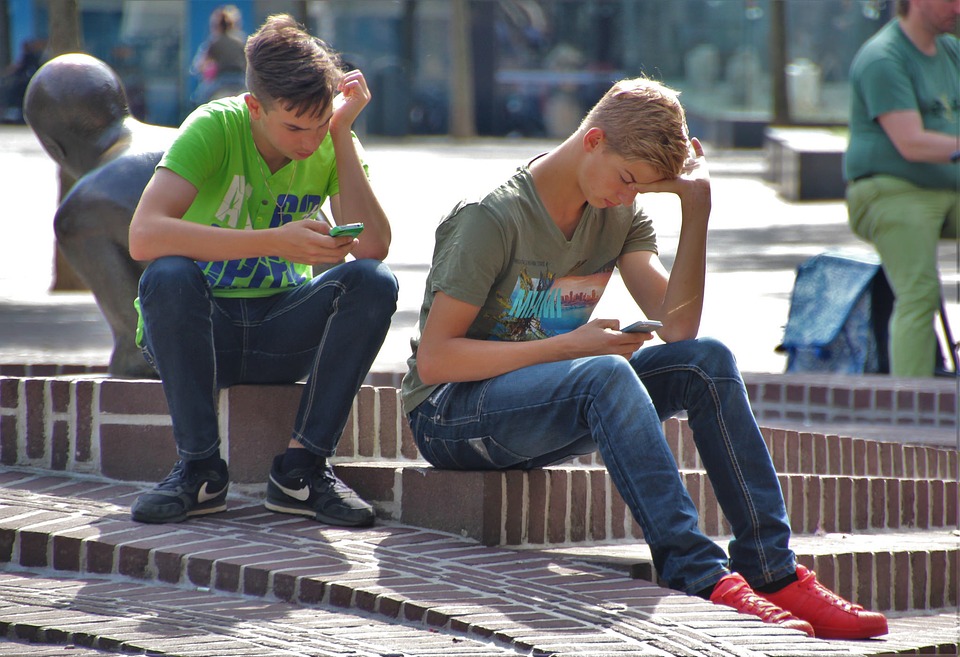 Your teacher will ask you the following three questions and then two more questions which you have not prepared. ¿Qué hay en la foto?¿Qué hiciste ayer con tu móvil?¿Es más importante hablar con tus amigos o jugar con tu móvil? ¿Por qué?2. Technology in everyday lifeFoundation – Teacher’s cardTheme: Identity and cultureTopic: Technology in everyday lifeThe maximum time for this part of the test is two minutes but may well be less than that for some candidates. Candidates may use any notes they have made during the preparation time. You begin the conversation by asking the candidate the first question ‘¿Qué hay en la foto?’ You then ask the remaining four questions in order. You may paraphrase the questions provided the same meaning is maintained, and you may repeat or paraphrase a question that the candidate does not understand. You should allow the candidates to develop their responses as well as they are able. However, do not go over the maximum time of two minutes for the questions and answers on the Photo card. ¿Qué hay en la foto?¿Qué hiciste ayer con tu móvil?¿Es más importante hablar con tus amigos o jugar con tu móvil? ¿Por qué?¿Qué piensas de las redes sociales?¿Cuáles son las ventajas de Internet?2. Technology in everyday lifeFoundation – ScriptTeacher: ¿Qué hay en la foto?Student: En la foto hay dos chicos que juegan con sus móviles. Pienso que están en el centro de la ciudad y creo que no son muy felices.T: ¿Qué hiciste ayer con tu móvil?S: Ayer, jugué con mi móvil y colgué fotos en Instagram.T: ¿Es más importante hablar con tus amigos o jugar con tu móvil? ¿Por qué?S: Para mí, es más importante hablar con mis amigos porque mis amigos son muy divertidos.T: ¿Qué piensas de las redes sociales?S: Son fenomenales, pero son bastante peligrosas también.T: ¿Cuáles son las ventajas de Internet?S: Se puede comprar muchas cosas y ver videos.2. Technology in everyday lifeHigher – Student’s cardLook at the photo during the preparation period. Make any notes you wish to on an Additional Answer Sheet. Your teacher will then ask you questions about the photo and about topics related to technology in everyday life. Your teacher will ask you the following three questions and then two more questions which you have not prepared. ¿Qué hay en la foto?¿Por qué hay tantos jóvenes adictos a sus móviles?¿Qué harás en Internet esta tarde? 2. Technology in everyday lifeHigher – Teacher’s cardTheme: Identity and cultureTopic: Technology in everyday lifeThe maximum time for this part of the test is three minutes but may well be less than that for some candidates. Candidates may use any notes they have made during the preparation time. You begin the conversation by asking the candidate the first question ‘¿Qué hay en la foto?’ You then ask the remaining four questions in order. You may paraphrase the questions provided the same meaning is maintained, and you may repeat or paraphrase a question that the candidate does not understand. You should allow the candidates to develop their responses as well as they are able. However, do not go over the maximum time of three minutes for the questions and answers on the Photo card. ¿Qué hay en la foto?¿Por qué hay tantos jóvenes adictos a sus móviles?¿Qué harás en Internet esta tarde?¿Qué haces con tus amigos en tu tiempo libre?¿Qué hacían tus padres en su tiempo libre cuando eran jovenes?2. Technology in everyday lifeHigher – ScriptTeacher: ¿Qué hay en la foto?Student: En la foto hay dos chicos que parecen estar en el centro de la ciudad. No es claro si son amigos porque juegan con sus móviles y no hablan. Pienso que se aburren.T: ¿Por qué hay tantos jóvenes adictos a sus móviles?S: No sé exactamente, ¡pero soy adicto/a a mi móvil! No podría vivir sin mi móvil porque para mí es muy importante estar en contacto con mi familia y mis amigos.T: ¿Qué harás en Internet esta tarde?S: Desafortunadamente, tengo muchos deberes esta tarde y por lo tanto voy a hacer investigaciones en Internet. Después, mandaré mensajes de texto a mis amigos tan pronto como termine los deberes.T: ¿Qué haces con tus amigos en tu tiempo libre?S: A veces, voy de compras con mis amigos, pero no me gusta mucho. El fin de semana pasado, fuimos al cine porque fue mi cumpleaños. Fue genial.T: ¿Qué hacían tus padres en su tiempo libre cuando eran jovenes?S: Pienso que veían la televisión y también leían libros . No tenían Internet y por eso pienso que su vida era muy aburrida.3. Free-time activities – SportsFoundation – Student’s cardLook at the photo during the preparation period. Make any notes you wish to on an Additional Answer Sheet. Your teacher will then ask you questions about the photo and about topics related to free time activities. 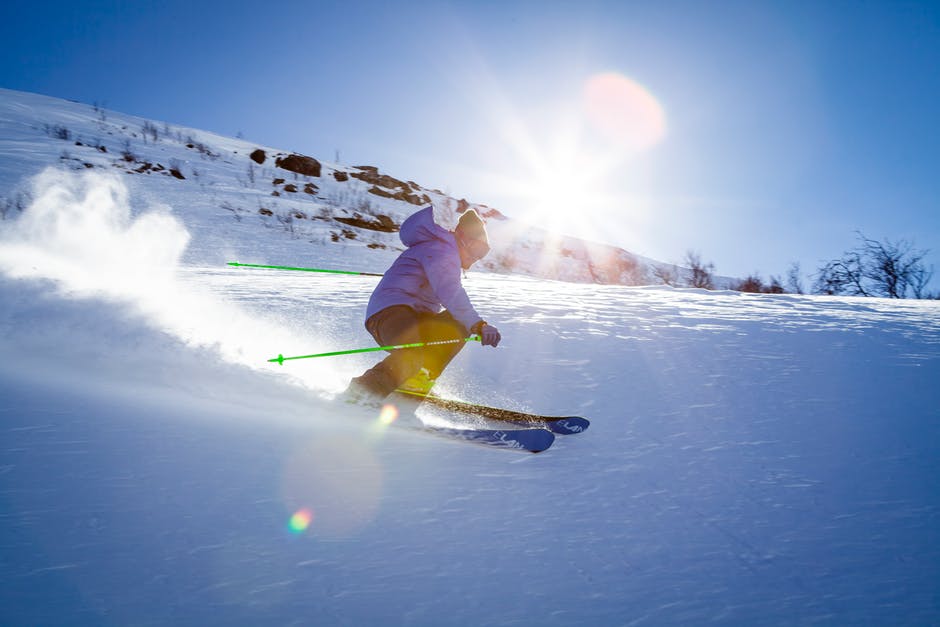 Your teacher will ask you the following three questions and then two more questions which you have not prepared. ¿Qué hay en la foto?Describe tu deporte favorito.¿Qué deporte te gustaría hacer en el futuro? ¿Por qué? 3. Free-time activities – SportsFoundation – Teacher’s cardTheme: Identity and cultureTopic: Free-time activitiesThe maximum time for this part of the test is two minutes but may well be less than that for some candidates. Candidates may use any notes they have made during the preparation time. You begin the conversation by asking the candidate the first question ‘¿Qué hay en la foto?’ You then ask the remaining four questions in order. You may paraphrase the questions provided the same meaning is maintained, and you may repeat or paraphrase a question that the candidate does not understand. You should allow the candidates to develop their responses as well as they are able. However, do not go over the maximum time of two minutes for the questions and answers on the Photo card. ¿Qué hay en la foto?Describe tu deporte favorito.¿Qué deporte te gustaría hacer en el futuro? ¿Por qué?¿Quién es la persona más deportiva en tu familia?¿Prefieres hacer deporte fuera, por ejemplo, en el parque, o dentro, por ejemplo, en un gimnasio? ¿Por qué? 3. Free-time activities – SportsFoundation – ScriptTeacher: ¿Qué hay en la foto?Student: En la foto hay un hombre que esquía. Está en la montaña y hace sol y hace frío también. Creo que el hombre es muy rápido.T: Describe tu deporte favorito.S: Me encanta el atletismo porque es muy emocionante. Hago footing cada fin de semana. Me gusta mucho Mo Farah y me encanta verlo en la televisión.T: ¿Qué deporte te gustaría hacer en el futuro? ¿Por qué?S: Me gustaría esquiar porque me encantan las montañas y pienso que sería fantástico. T: ¿Quién es la persona más deportiva en tu familia?S: Mi madre es muy deportiva y le gusta jugar al fútbol.T: ¿Prefieres hacer deporte fuera, por ejemplo, en el parque, o dentro, por ejemplo, en un gimnasio? ¿Por qué?S: En el parque, fuera, porque me gusta estar al aire libre. Odio el gimnasio.3. Free-time activities – SportsHigher – Student’s cardLook at the photo during the preparation period. Make any notes you wish to on an Additional Answer Sheet. Your teacher will then ask you questions about the photo and about topics related to free-time activities. Your teacher will ask you the following three questions and then two more questions which you have not prepared. ¿Qué hay en la foto?¿Cuáles son las ventajas y las desventajas de los deportes de invierno?¿Hacías más deporte cuando era joven que ahora? ¿Por qué?3. Free-time activities – SportsHigher – Teacher’s cardTheme: Identity and cultureTopic: Free-time activitiesThe maximum time for this part of the test is three minutes but may well be less than that for some candidates. Candidates may use any notes they have made during the preparation time. You begin the conversation by asking the candidate the first question ‘¿Qué hay en la foto?’ You then ask the remaining four questions in order. You may paraphrase the questions provided the same meaning is maintained, and you may repeat or paraphrase a question that the candidate does not understand. You should allow the candidates to develop their responses as well as they are able. However, do not go over the maximum time of three minutes for the questions and answers on the Photo card. ¿Qué hay en la foto?¿Cuáles son las ventajas y las desventajas de los deportes de invierno?¿Hacías  más deporte cuando era joven que ahora? ¿Por qué?¿Por qué es importante hacer deporte?¿Qué harás en el futuro para mantenerte en forma? 3. Free-time activities – SportsHigher- ScriptTeacher: ¿Qué hay en la foto?Student: En la foto hay un hombre que esquía. Pienso que está en forma porque es delgado y deportivo. Parece que puede esquiar muy bien y podría ser esquiador profesional. Creo que debería ser muy feliz porque está en la montaña y hace sol.T: ¿Cuáles son las ventajas y las desventajas de los deportes de invierno?S: Una ventaja es que es muy bueno para la salud. Se puede estar al aire libre y pienso que las montañas son muy bonitas. Sin embargo, es muy caro y eso es una desventaja.T: ¿Hacías  más deporte cuando era joven que ahora? ¿Por qué?S: Sí, hacía  más deporte cuando era joven porque tenía más tiempo libre. Hoy en día, tengo muchos deberes y no tengo mucho tiempo para hacer deporte.T: ¿Por qué es importante hacer deporte?S: Es bueno para la salud y para el corazón. También, si juegas con tus amigos, es muy divertido y social.T: ¿Qué harás en el futuro para mantenerte en forma?S: Iré al gimnasio y nadaré dos o tres veces a la semana.3. Free-time activities – Food and drinkFoundation – Student’s cardLook at the photo during the preparation period. Make any notes you wish to on an Additional Answer Sheet. Your teacher will then ask you questions about the photo and about topics related to free-time activities. 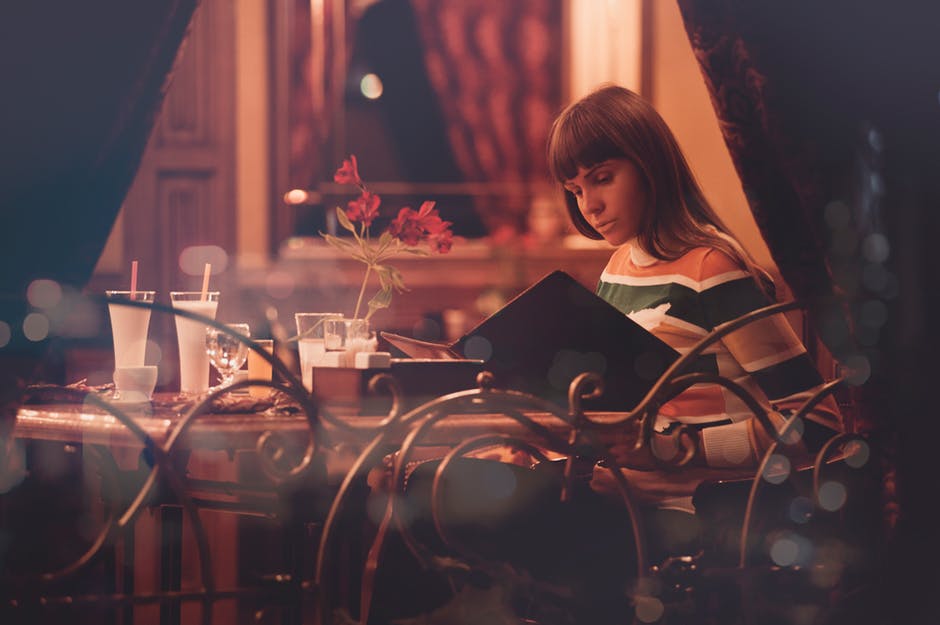 Your teacher will ask you the following three questions and then two more questions which you have not prepared. ¿Qué hay en la foto?¿Cuál es tu comida favorita?Describe la última vez que comiste en un café o en un restaurante.3. Free-time activities – Food and drinkFoundation – Teacher’s cardTheme: Identity and cultureTopic: Free-time activitiesThe maximum time for this part of the test is two minutes but may well be less than that for some candidates. Candidates may use any notes they have made during the preparation time. You begin the conversation by asking the candidate the first question ‘¿Qué hay en la foto?’ You then ask the remaining four questions in order. You may paraphrase the questions provided the same meaning is maintained, and you may repeat or paraphrase a question that the candidate does not understand. You should allow the candidates to develop their responses as well as they are able. However, do not go over the maximum time of two minutes for the questions and answers on the Photo card. ¿Qué hay en la foto?¿Cuál es tu comida favorita?Describe la última vez que comiste en un café o en un restaurante.¿Te gusta la comida española? ¿Por qué (no)?¿Prefieres comer comida sana o malsana? ¿Por qué?3. Free-time activities – Food and drinkFoundation – Script Teacher: ¿Qué hay en la foto?Student: En la foto hay una mujer que está en un restaurante. Tiene una carta y está sola, pero hay tres bebidas en la mesa. Pienso que es un restaurante caro y es su cumpleaños.T: ¿Cuál es tu comida favorita?S: Me encantan las patatas fritas, pero son muy malas para la salud. ¡Odio las verduras porque son asquerosas!T: Describe la última vez que comiste en un café o en un restaurante.S: El fin de semana pasado, comí en McDonald’s. Comí una hamburguesa con patatas fritas y bebí una Coca-Cola. Era muy malsano, ¡pero rico!T: ¿Te gusta la comida española? ¿Por qué (no)?S: Sí, me encanta la paella porque es muy deliciosa.T: ¿Prefieres comer la comida sana o malsana? ¿Por qué?S: Prefiero la comida malsana porque es más rica.3. Free-time activities – Food and drinkHigher – Student’s cardLook at the photo during the preparation period. Make any notes you wish to on an Additional Answer Sheet. Your teacher will then ask you questions about the photo and about topics related to free-time activities. Your teacher will ask you the following three questions and then two more questions which you have not prepared. ¿Qué hay en la foto?Describe la mejor comida que has comido.¿Por qué es importante comer sano?3. Free-time activities – Food and drinkHigher – Teacher’s cardTheme: Identity and cultureTopic: Free-time activitiesThe maximum time for this part of the test is three minutes but may well be less than that for some candidates. Candidates may use any notes they have made during the preparation time. You begin the conversation by asking the candidate the first question ‘¿Qué hay en la foto?’ You then ask the remaining four questions in order. You may paraphrase the questions provided the same meaning is maintained, and you may repeat or paraphrase a question that the candidate does not understand. You should allow the candidates to develop their responses as well as they are able. However, do not go over the maximum time of three minutes for the questions and answers on the Photo card. ¿Qué hay en la foto?Describe la mejor comida que has comido.¿Por qué es importante comer sano?¿Prefieres comer en un restaurante o en tu casa? ¿Por qué?Háblame de lo que comerás esta tarde.3. Free-time activities – Food and drinkHigher – Script Teacher: ¿Qué hay en la foto?Student: En la foto hay una mujer que está en un restaurante y está leyendo la carta. Está sola, pero parece que espera a sus amigos. Hay muchas bebidas en la mesa y, por lo tanto, no pienso que comerá sola.T: Describe la mejor comida que has comido.S: El año pasado, fui a Italia y comí en un restaurante pequeño en Roma. Comí espaguetis con una salsa de tomate y estaban increíblemente deliciosos. T: ¿Por qué es importante comer sano?S: Para mí, es importante comer sano para mantenerte en forma. Necesitas hacer deporte también, pero si comes comida basura, serás gordo y malsano. Comer muchas frutas y verduras es muy sano porque contienen vitaminas y minerales.T: ¿Prefieres comer en un restaurante o en tu casa? ¿Por qué?S: En mi casa porque me encanta cocinar. Sin embargo, para mi cumpleaños, me gusta ir a un restaurante.T: Háblame de lo que comerás esta tarde.S: Voy a comer pollo con ensalada porque es muy sano.3. Free-time activities – Film/TV/musicFoundation – Student’s cardLook at the photo during the preparation period. Make any notes you wish to on an Additional Answer Sheet. Your teacher will then ask you questions about the photo and about topics related to free-time activities. 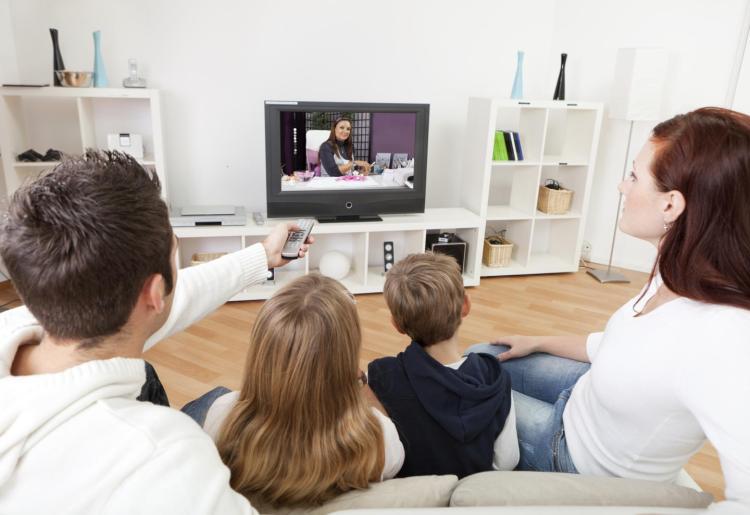 Your teacher will ask you the following three questions and then two more questions which you have not prepared. ¿Qué hay en la foto?¿Cuál es tu programa de televisión favorito?¿Qué hiciste con tu familia ayer por la tarde?3. Free-time activities – Film/TV/music Foundation – Teacher’s cardTheme: Identity and cultureTopic: Free-time activitiesThe maximum time for this part of the test is two minutes but may well be less than that for some candidates. Candidates may use any notes they have made during the preparation time. You begin the conversation by asking the candidate the first question ‘¿Qué hay en la foto?’ You then ask the remaining four questions in order. You may paraphrase the questions provided the same meaning is maintained, and you may repeat or paraphrase a question that the candidate does not understand. You should allow the candidates to develop their responses as well as they are able. However, do not go over the maximum time of two minutes for the questions and answers on the Photo card. ¿Qué hay en la foto?¿Cuál es tu programa de televisión favorito?¿Qué hiciste con tu familia ayer por la tarde?¿Quién es tu cantante favorito? ¿Por qué?¿Prefieres la música pop o la música clásica? 3. Free-time activities – Film/TV/music Foundation – ScriptTeacher: ¿Qué hay en la foto?Student: En la foto hay una familia que ve la televisión. Hay un padre, una madre y dos niños y están en el salón.T: ¿Cuál es tu programa de televisión favorito?S: Me encantan las comedias como ‘The Big Bang Theory’ y ‘The Inbetweeners’ porque son muy divertidas. No me gustan los programas deportivos porque son aburridos.T: ¿Qué hiciste con tu familia ayer por la tarde?S: Vimos la televisión ayer por la tarde. Vimos un documental que se llama ‘Planet Earth’ y fue fascinante. También, comimos pollo y hablamos de mis deberes.T: ¿Quién es tu cantante favorito? ¿Por qué?S: Mi cantante favorito se llama Ed Sheeran porque es muy talentoso y me gusta su música.T: ¿Prefieres la música pop o la música clásica?S: Prefiero la música pop porque me gusta bailar y es más moderna.3. Free-time activities – Film/TV/musicHigher – Student’s cardLook at the photo during the preparation period. Make any notes you wish to on an Additional Answer Sheet. Your teacher will then ask you questions about the photo and about topics related to free-time activities. Your teacher will ask you the following three questions and then two more questions which you have not prepared. ¿Qué hay en la foto?¿Qué viste en la televisión ayer por la tarde?¿Cuáles son las desventajas de ver demasiada televisión?3. Free-time activities – Film/TV/musicHigher – Teacher’s cardTheme: Identity and cultureTopic: Free-time activitiesThe maximum time for this part of the test is three minutes but may well be less than that for some candidates. Candidates may use any notes they have made during the preparation time. You begin the conversation by asking the candidate the first question ‘¿Qué hay en la foto?’ You then ask the remaining four questions in order. You may paraphrase the questions provided the same meaning is maintained, and you may repeat or paraphrase a question that the candidate does not understand. You should allow the candidates to develop their responses as well as they are able. However, do not go over the maximum time of three minutes for the questions and answers on the Photo card. ¿Qué hay en la foto?¿Qué viste en la televisión ayer por la tarde?¿Cuáles son las desventajas de ver demasiada televisión?¿Prefieres ver películas en la televisión o al cine? ¿Por qué?¿Qué te gustaría ver pronto en el cine?3. Free-time activities – Film/TV/musicHigher – ScriptTeacher: ¿Qué hay en la foto?Student: En la foto hay una familia que ve la televisión en su salón. Hay dos padres y dos niños y parece que están contentos. Pienso que se llevan bien porque no discuten y la madre está sonriendo. Me gusta su salón porque los muebles son modernos.T: ¿Qué viste en la televisión ayer por la tarde?S: Ayer por la tarde vi un programa que se llama ‘Blue Planet’. Era un documental sobre los mares y los peces que fue muy interesante. Normalmente, prefiero las comedias, pero a mí me gusta ver  documentales de vez en cuando.T: ¿Cuáles son las desventajas de ver demasiada televisión?S: Si ves demasiada televisión, engordas y es malo para la salud porque no haces suficiente ejercicio. Además, hay programas de televisión que no son aptos para niños y no deberían verlos.T: ¿Prefieres ver películas en la televisión o al cine? ¿Por qué?S: Prefiero ver películas al cine porque la pantalla es más grande y puedo comer palomitas de maíz.T: ¿Qué te gustaría ver pronto en el cine?S: Me gustaría ver Paddington porque pienso que será muy divertida.4. Customs and festivals in Spanish-speaking countries/ communitiesFoundation – Student’s cardLook at the photo during the preparation period. Make any notes you wish to on an Additional Answer Sheet. Your teacher will then ask you questions about the photo and about topics related to customs and festivals. 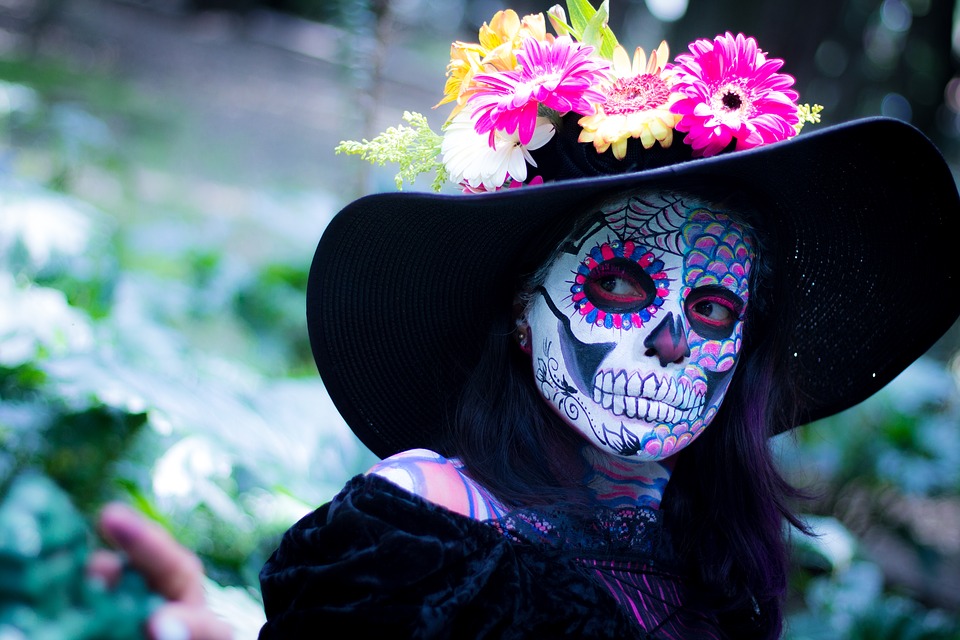 Your teacher will ask you the following three questions and then two more questions which you have not prepared. ¿Qué hay en la foto?¿Quieres ir a una fiesta española o del mundo hispano? ¿Por qué?¿Cuál es tu fiesta favorita? ¿Por qué?4. Customs and festivals in Spanish-speaking countries/ communitiesFoundation – Teacher’s cardTheme: Identity and cultureTopic: Customs and festivalsThe maximum time for this part of the test is two minutes but may well be less than that for some candidates. Candidates may use any notes they have made during the preparation time. You begin the conversation by asking the candidate the first question ‘¿Qué hay en la foto?’ You then ask the remaining four questions in order. You may paraphrase the questions provided the same meaning is maintained, and you may repeat or paraphrase a question that the candidate does not understand. You should allow the candidates to develop their responses as well as they are able. However, do not go over the maximum time of two minutes for the questions and answers on the Photo card. ¿Qué hay en la foto?¿Quieres ir a una fiesta española o del mundo hispano? ¿Por qué?¿Cuál es tu fiesta favorita? ¿Por qué?¿Qué haces normalmente para tu cumpleaños?¿Prefieres pasar tu cumpleaños con tus amigos o con tu familia? ¿Por qué?4. Customs and festivals in Spanish-speaking countries/ communitiesFoundation – Script Teacher: ¿Qué hay en la foto?Student: En la foto hay una persona que lleva un sombrero y una máscara. Pienso que es el día de los muertos en México. Me gusta mucho la máscara.T: ¿Quieres ir a una fiesta española o del mundo hispano? ¿Por qué?S: Sí, me gustaría ir a México para el día de los muertos o a Pamplona para San Fermín. Pienso que serían muy divertidos.T: ¿Cuál es tu fiesta favorita? ¿Por qué?S: Mi fiesta favorita es la Navidad porque me gusta pasar tiempo con mi familia y recibo muchos regalos.T: ¿Qué haces normalmente para tu cumpleaños?S: Recibo regalos y tengo una fiesta con mis amigos.T: ¿Prefieres pasar tu cumpleaños con tus amigos o con tu familia? ¿Por qué?S: Prefiero mis amigos porque son más divertidos.4. Customs and festivals in Spanish-speaking countries/ communitiesHigher – Student’s cardLook at the photo during the preparation period. Make any notes you wish to on an Additional Answer Sheet. Your teacher will then ask you questions about the photo and about topics related to customs and festivals. Your teacher will ask you the following three questions and then two more questions which you have not prepared. ¿Qué hay en la foto?Háblame de tu fiesta favorita.¿Qué hiciste para tu cumpleaños el año pasado?4. Customs and festivals in Spanish-speaking countries/ communitiesHigher – Teacher’s cardTheme: Identity and cultureTopic: Customs and festivalsThe maximum time for this part of the test is three minutes but may well be less than that for some candidates. Candidates may use any notes they have made during the preparation time. You begin the conversation by asking the candidate the first question ‘¿Qué hay en la foto?’ You then ask the remaining four questions in order. You may paraphrase the questions provided the same meaning is maintained, and you may repeat or paraphrase a question that the candidate does not understand. You should allow the candidates to develop their responses as well as they are able. However, do not go over the maximum time of three minutes for the questions and answers on the Photo card. ¿Qué hay en la foto?Háblame de tu fiesta favorita.¿Qué hiciste para tu cumpleaños el año pasado?¿Piensas que las fiestas son importantes? ¿Por qué?¿Te gustaría visitar una fiesta española o del mundo hispano en el futuro? ¿Por qué (no)?4. Customs and festivals in Spanish-speaking countries/ communitiesHigher – Script Teacher: ¿Qué hay en la foto?Student: En la foto hay una persona, pienso que es una chica, que celebra el día de los muertos en México. Me gusta mucho su disfraz – lleva un sombrero y una máscara que está llena de colores y que es un poco espantosa. T: Háblame de tu fiesta favorita.S: Me encanta la Navidad porque me gusta pasar tiempo con mis parientes. Me llevo bien con mis primos y la Navidad es muy divertida con ellos.T: ¿Qué hiciste para tu cumpleaños el año pasado?S: El año pasado, para mi cumpleaños, tuve una fiesta grande con mis amigos y mis parientes porque cumplí dieciséis años. Lo celebramos en un restaurante cerca de mi casa y comimos mucho. Después, bailamos y hablamos toda la noche. ¡Fue la mejor noche de mi vida!T: ¿Piensas que las fiestas son importantes? ¿Por qué?S:Sí, porque es importante pasar tiempo con tu familia y las fiestas son muy divertidas también.T: ¿Te gustaría visitar una fiesta española o del mundo hispano en el futuro? ¿Por qué (no)?S: Sí, me gustaría ir a México para el día de los muertos porque me encantan los disfraces y me gustaría ver el desfile en la ciudad de México.5. Home, town, neighbourhood and region – my homeFoundation – Student’s cardLook at the photo during the preparation period. Make any notes you wish to on an Additional Answer Sheet. Your teacher will then ask you questions about the photo and about topics related to home, town, neighbourhood and region. 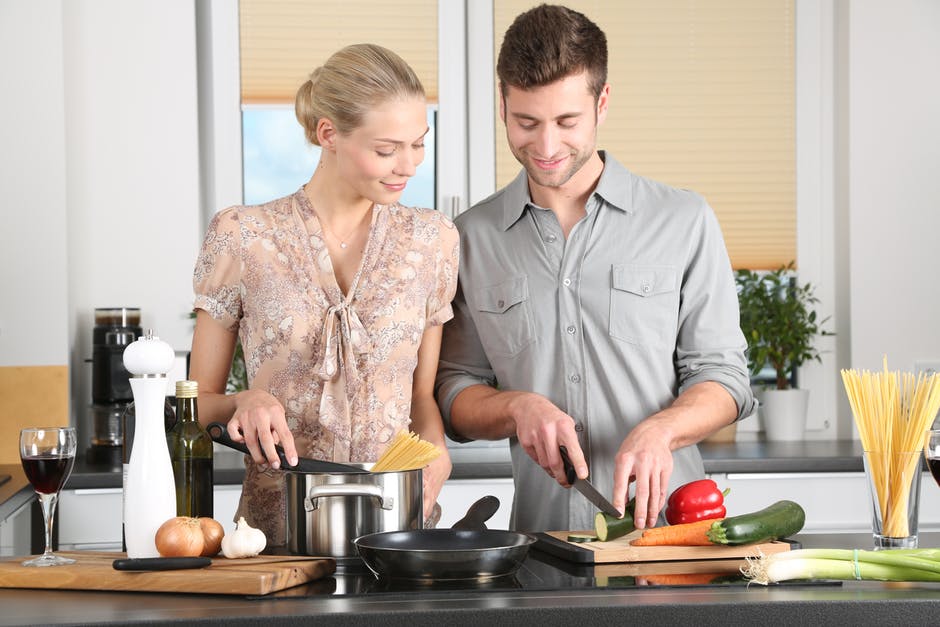 Your teacher will ask you the following three questions and then two more questions which you have not prepared. ¿Qué hay en la foto?¿Te gusta cocinar? ¿Por qué (no)?¿Qué hiciste en la cocina ayer? 5. Home, town, neighbourhood and region – my homeFoundation – Teacher’s cardTheme: Local, national, international and global areas of interestTopic: Home, town, neighbourhood and regionThe maximum time for this part of the test is two minutes but may well be less than that for some candidates. Candidates may use any notes they have made during the preparation time. You begin the conversation by asking the candidate the first question ‘¿Qué hay en la foto?’ You then ask the remaining four questions in order. You may paraphrase the questions provided the same meaning is maintained, and you may repeat or paraphrase a question that the candidate does not understand. You should allow the candidates to develop their responses as well as they are able. However, do not go over the maximum time of two minutes for the questions and answers on the Photo card. ¿Qué hay en la foto?¿Te gusta cocinar? ¿Por qué (no)?¿Qué hiciste en la cocina ayer?¿Cuál es tu habitación favorita en tu casa? ¿Por qué?¿Cómo es tu casa ideal?5. Home, town, neighbourhood and region – my homeFoundation – ScriptTeacher: ¿Qué hay en la foto?Student: En la foto hay una mujer y un hombre que están en la cocina. Pienso que cocinan y están contentos porque están sonriendo. Pienso que preparan pasta con verduras.T: ¿Te gusta cocinar? ¿Por qué (no)?S: Sí, me gusta cocinar porque puedo relajarme cuando estoy en la cocina. Prefiero preparar pasta y ensaladas.T: ¿Qué hiciste en la cocina ayer?S: Ayer, cociné con mi padre en la cocina. Preparamos pollo con verduras y estaba delicioso.T: ¿Cuál es tu habitación favorita en tu casa? ¿Por qué?S: Me encanta mi dormitorio porque es muy confortable.T: ¿Cómo es tu casa ideal?S: Mi casa ideal es muy grande y hay un jardín con una piscina.5. Home, town, neighbourhood and region – my homeHigher – Student’s cardLook at the photo during the preparation period. Make any notes you wish to on an Additional Answer Sheet. Your teacher will then ask you questions about the photo and about topics related to home, town, neighbourhood and region. Your teacher will ask you the following three questions and then two more questions which you have not prepared. ¿Qué hay en la foto?¿Quién cocina en tu casa?¿Qué harás en tu casa hoy por la tarde?5. Home, town, neighbourhood and region – my homeHigher – Teacher’s cardTheme: Local, national, international and global areas of interestTopic: Home, town, neighbourhood and regionThe maximum time for this part of the test is three minutes but may well be less than that for some candidates. Candidates may use any notes they have made during the preparation time. You begin the conversation by asking the candidate the first question ‘¿Qué hay en la foto?’ You then ask the remaining four questions in order. You may paraphrase the questions provided the same meaning is maintained, and you may repeat or paraphrase a question that the candidate does not understand. You should allow the candidates to develop their responses as well as they are able. However, do not go over the maximum time of three minutes for the questions and answers on the Photo card. ¿Qué hay en la foto?¿Quién cocina en tu casa?¿Qué harás en tu casa hoy por la tarde?¿Prefieres pasar tiempo en tu casa o salir con tus amigos? ¿Por qué?¿Cómo era tu casa cuando eras más joven?5. Home, town, neighbourhood and region – my homeHigher – ScriptTeacher: ¿Qué hay en la foto?Student: En la foto hay una mujer y un hombre que cocinan. Pienso que es una pareja y están contentos. Pienso que comen  comida sana porque preparan pasta con verduras.T: ¿Quién cocina en tu casa?S: En mi casa, mi padre cocina porque le gusta preparar la cena para nosotros y mi madre trabaja mucho por la tarde. Me gusta cocinar también y a menudo ayudo a mi padre a cocinar.T: ¿Qué harás en tu casa hoy por la tarde?S: Veré la televisión, haré mis deberes y cocinaré con mi padre. Vamos a comer cerdo con patatas y pienso que estará delicioso.T: ¿Prefieres pasar tiempo en tu casa o salir con tus amigos? ¿Por qué?S: Prefiero estar en mi casa porque es confortable y me llevo bien con mi familia.T: ¿Cómo era tu casa cuando eras más joven?S: Cuando era más joven, vivía en una casa pequeña con tres dormitorios y un jardín pequeño. 5. Home, town, neighbourhood and region – my townFoundation – Student’s cardLook at the photo during the preparation period. Make any notes you wish to on an Additional Answer Sheet. Your teacher will then ask you questions about the photo and about topics related to home, town, neighbourhood and region. 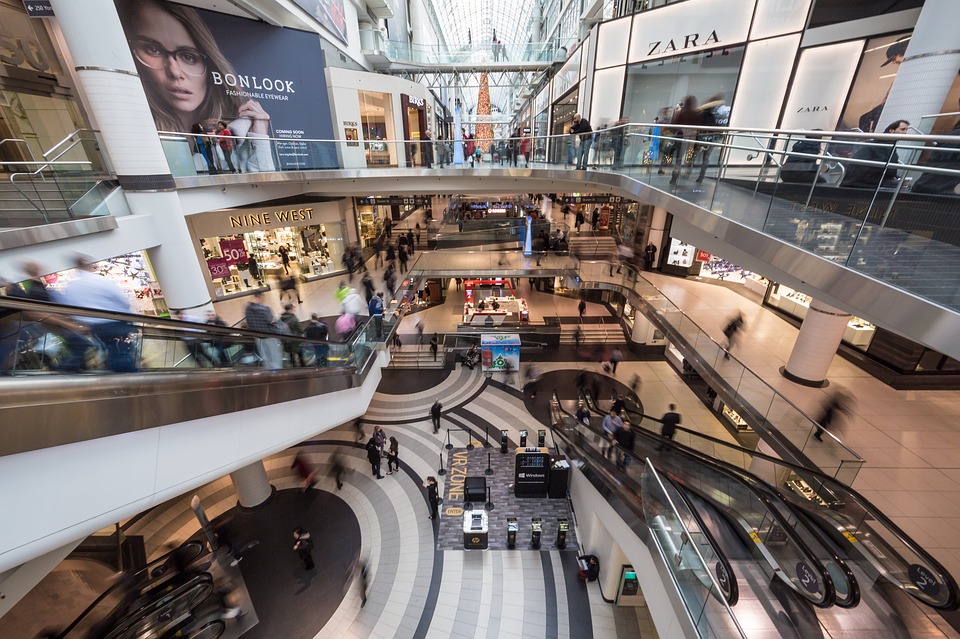 Your teacher will ask you the following three questions and then two more questions which you have not prepared. ¿Qué hay en la foto?Describe el centro comercial en tu ciudad.¿Qué hiciste en tu ciudad el fin de semana pasado? 5. Home, town, neighbourhood and region – my townFoundation – Teacher’s cardTheme: Local, national, international and global areas of interestTopic: Home, town, neighbourhood and regionThe maximum time for this part of the test is two minutes but may well be less than that for some candidates. Candidates may use any notes they have made during the preparation time. You begin the conversation by asking the candidate the first question ‘¿Qué hay en la foto?’ You then ask the remaining four questions in order. You may paraphrase the questions provided the same meaning is maintained, and you may repeat or paraphrase a question that the candidate does not understand. You should allow the candidates to develop their responses as well as they are able. However, do not go over the maximum time of two minutes for the questions and answers on the Photo card. ¿Qué hay en la foto?Describe el centro comercial en tu ciudad.¿Qué hiciste en tu ciudad el fin de semana pasado?¿Qué no te gusta en tu ciudad?¿Prefieres vivir en una ciudad grande o en un pueblo pequeño? 5. Home, town, neighbourhood and region – my townFoundation – Script Teacher: ¿Qué hay en la foto?Student: En la foto hay un centro comercial con muchas personas que hacen compras. Pienso que es bueno porque es moderno y hay muchas tiendas.T: Describe el centro comercial en tu ciudad.S: En mi ciudad, hay un centro comercial que es pequeño y bastante moderno. Sin embargo, las tiendas son pequeñas y no hay una pastelería. T: ¿Qué hiciste en tu ciudad el fin de semana pasado?S: El fin de semana pasado, fui al centro comercial con mis amigos para ir de compras. Compré una camiseta y comimos en un café.T: ¿Qué no te gusta en tu ciudad?S: No hay piscina y es aburrida.T: ¿Prefieres vivir en una ciudad grande o en un pueblo pequeño?S: En una ciudad grande porque hay más para hacer.5. Home, town, neighbourhood and region – my townHigher – Student’s cardLook at the photo during the preparation period. Make any notes you wish to on an Additional Answer Sheet. Your teacher will then ask you questions about the photo and about topics related to home, town, neighbourhood and region. Your teacher will ask you the following three questions and then two more questions which you have not prepared. ¿Qué hay en la foto?Háblame de la última vez que fuiste de compras.¿Es importante que haya muchas tiendas en una ciudad? ¿Por qué (no)?5. Home, town, neighbourhood and region – my townHigher – Teacher’s cardTheme: Local, national, international and global areas of interestTopic: Home, town, neighbourhood and regionThe maximum time for this part of the test is three minutes but may well be less than that for some candidates. Candidates may use any notes they have made during the preparation time. You begin the conversation by asking the candidate the first question ‘¿Qué hay en la foto?’ You then ask the remaining four questions in order. You may paraphrase the questions provided the same meaning is maintained, and you may repeat or paraphrase a question that the candidate does not understand. You should allow the candidates to develop their responses as well as they are able. However, do not go over the maximum time of three minutes for the questions and answers on the Photo card. ¿Qué hay en la foto?Háblame de la última vez que fuiste de compras.¿Es importante que haya muchas tiendas en una ciudad? ¿Por qué (no)?¿Qué es lo mejor de tu ciudad?¿Cómo se podría mejorar tu ciudad?5. Home, town, neighbourhood and region – my townHigher – ScriptT: ¿Qué hay en la foto?S: En la foto hay un centro comercial que es bastante grande y muy moderno. Me gustaría visitar este centro comercial porque hay muchas tiendas y me encanta ir de compras.T: Háblame de la última vez que fuiste de compras.S: El fin de semana pasado, fui al centro comercial de Nottingham, una ciudad grande cerca de mi casa. Fui con mis amigos, pero no tenía mucho dinero y por lo tanto tenía que contentarme con ver escaparates.T: ¿Es importante que haya muchas tiendas en una ciudad? ¿Por qué (no)?S: En mi opinión, es importante que haya muchas tiendas en una ciudad porque es necesario para el turismo y la economía local.T: ¿Qué es lo mejor de tu ciudad?S: Me encanta el centro comercial y lo mejor allí es el cine. ¡Es genial!T: ¿Cómo se podría mejorar tu ciudad?S: Se podría construir una piscina porque me gusta nadar.6. Social issuesFoundation – Student’s cardLook at the photo during the preparation period. Make any notes you wish to on an Additional Answer Sheet. Your teacher will then ask you questions about the photo and about topics related to social issues. 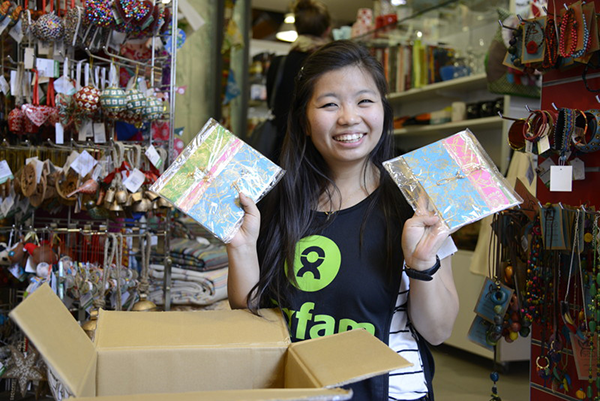 Your teacher will ask you the following three questions and then two more questions which you have not prepared. ¿Qué hay en la foto?¿Piensas que a la gente le gusta hacer obras benéficas? ¿Por qué (no)?¿Qué tipo de obras benéficas vas a hacer en el futuro?6. Social issues Foundation – Teacher’s cardTheme: Local, national, international and global areas of interestTopic: Social issuesThe maximum time for this part of the test is two minutes but may well be less than that for some candidates. Candidates may use any notes they have made during the preparation time. You begin the conversation by asking the candidate the first question ‘¿Qué hay en la foto?’ You then ask the remaining four questions in order. You may paraphrase the questions provided the same meaning is maintained, and you may repeat or paraphrase a question that the candidate does not understand. You should allow the candidates to develop their responses as well as they are able. However, do not go over the maximum time of two minutes for the questions and answers on the Photo card. ¿Qué hay en la foto?¿Piensas que a la gente le gusta hacer obras benéficas? ¿Por qué (no)?¿Qué tipo de obras benéficas vas a hacer en el futuro?¿Piensas que es importante ayudar a las organizaciones benéficas? ¿Por qué (no)?¿Cuáles son las desventajas de hacer obras benéficas?6. Social issues Foundation – ScriptTeacher: ¿Qué hay en la foto?Student: En la foto hay una mujer que hace obras benéficas en una tienda solidaria que se llama Oxfam. Pienso que le gusta su trabajo porque está sonriendo.T: ¿Piensas que a la gente le gusta hacer obras benéficas? ¿Por qué (no)?S: Sí, pienso que a mucha gente le gusta ayudar a otras personas porque son amables y generosas.T: ¿Qué tipo de obras benéficas vas a hacer en el futuro?S: Voy a trabajar en una tienda solidaria y voy a donar la ropa también.T: ¿Piensas que es importante ayudar a las organizaciones benéficas? ¿Por qué (no)?S: Sí, es importante porque hay mucha gente que no tiene dinero, comida o ropa.T: ¿Cuáles son las desventajas de hacer  obras benéficas?S: No es posible ayudar a todo el mundo y en mi opinión, hay demasiadas organizaciones benéficas.6. Social issuesHigher – Student’s cardLook at the photo during the preparation period. Make any notes you wish to on an Additional Answer Sheet. Your teacher will then ask you questions about the photo and about topics related to social issues. Your teacher will ask you the following three questions and then two more questions which you have not prepared. ¿Qué hay en la foto?¿Cuáles son las ventajas y las desventajas de hacer obras benéficas?¿Qué has hecho recientemente para ayudar a las personas más desfavorecidas?6. Social issuesHigher – Teacher’s cardTheme: Local, national, international and global areas of interestTopic: Social issuesThe maximum time for this part of the test is three minutes but may well be less than that for some candidates. Candidates may use any notes they have made during the preparation time. You begin the conversation by asking the candidate the first question ‘¿Qué hay en la foto?’ You then ask the remaining four questions in order. You may paraphrase the questions provided the same meaning is maintained, and you may repeat or paraphrase a question that the candidate does not understand. You should allow the candidates to develop their responses as well as they are able. However, do not go over the maximum time of three minutes for the questions and answers on the Photo card. ¿Qué hay en la foto?¿Cuáles son las ventajas y las desventajas de hacer las obras benéficas?¿Qué has hecho recientemente para ayudar a las personas más desfavorecidas?¿Cómo se puede animar a los jóvenes de hacer obras benéficas?¿Qué vas a hacer en el futuro como obra benéfica?6. Social issuesHigher - ScriptTeacher: ¿Qué hay en la foto?Student: En la foto hay una chica que hace obras benéficas en una tienda con fines benéficos que se llama Oxfam. Es una organización muy bien conocida en Inglaterra y ayudan a las personas más desfavorecidas en África. T: ¿Cuáles son las ventajas y las desventajas de hacer obras benéficas?S: Una ventaja es que se puede ayudar a los demás. Por otra parte, es difícil tener tiempo para hacer obras benéficas, especialmente para los jóvenes porque tenemos demasiados deberes.T: ¿Qué has hecho recientemente para ayudar a las personas más desfavorecidas?S: He donado la ropa a una tienda solidaria y en el invierno ayudé a los sin techo.T: ¿Cómo se puede animar a los jóvenes de hacer  obras benéficas?S: Quizás podríamos hacer  obras benéficas durante unas horas a la semana, en lugar de ir al colegio.T: ¿Qué vas a hacer en el futuro como obras benéficas?S: Voy a ir a Guatemala para ayudar a construir una escuela en un barrio pobre.7. Global issuesFoundation – Student’s cardLook at the photo during the preparation period. Make any notes you wish to on an Additional Answer Sheet. Your teacher will then ask you questions about the photo and about topics related to global issues. 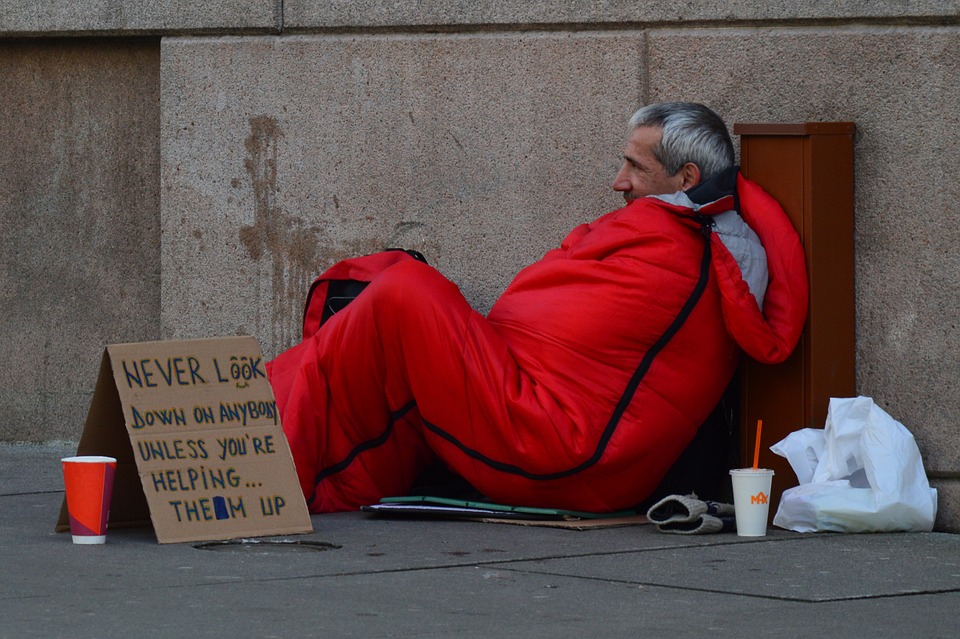 Your teacher will ask you the following three questions and then two more questions which you have not prepared. ¿Qué hay en la foto?¿Hay muchas personas sin hogar en tu ciudad?¿Qué vas a hacer en el futuro para ayudar a las personas sin hogar? 7. Global issuesFoundation – Teacher’s cardTheme: Local, national, international and global areas of interestTopic: Global issuesThe maximum time for this part of the test is two minutes but may well be less than that for some candidates. Candidates may use any notes they have made during the preparation time. You begin the conversation by asking the candidate the first question ‘¿Qué hay en la foto?’ You then ask the remaining four questions in order. You may paraphrase the questions provided the same meaning is maintained, and you may repeat or paraphrase a question that the candidate does not understand. You should allow the candidates to develop their responses as well as they are able. However, do not go over the maximum time of two minutes for the questions and answers on the Photo card. ¿Qué hay en la foto?¿Hay muchas personas sin hogar en tu ciudad?¿Qué vas a hacer en el futuro para ayudar a las personas sin hogar?¿Por qué es importante ayudar a los sin techo?¿Es más importante ayudar a las personas sin hogar en Inglaterra o al extranjero? ¿Por qué? 7. Global issuesFoundation – Script Teacher: ¿Qué hay en la foto?Student: En la foto hay un hombre que es sin techo. Pienso que es viejo porque tiene el pelo gris. Pienso que hace frío también y el hombre está triste.T: ¿Hay muchas personas sin hogar en tu ciudad?S: No, porque vivo en una aldea, pero hay muchas personas sin hogar en las ciudades como Londres y Birmingham y es un problema grande.T: ¿Qué vas a hacer en el futuro para ayudar a las personas sin hogar?S: Voy a hacer obras benéficas en una organización benéfica que ayuda a los sin techo.T: ¿Por qué es importante ayudar a los sin techo?S: Porque no tienen dinero o comida.T: ¿Es más importante ayudar a las personas sin hogar en Inglaterra o al extranjero? ¿Por qué?S: En mi opinión, prefiero ayudar a las personas en Inglaterra porque hace frío aquí.7. Global issuesHigher – Student’s cardLook at the photo during the preparation period. Make any notes you wish to on an Additional Answer Sheet. Your teacher will then ask you questions about the photo and about topics related to global issues. Your teacher will ask you the following three questions and then two more questions which you have not prepared. ¿Qué hay en la foto?¿Por qué llega una persona a vivir en la calle?¿Qué podríamos hacer para reducir el problema de los sin techo? 7. Global issuesHigher – Teacher’s cardTheme: Local, national, international and global areas of interestTopic: Global issuesThe maximum time for this part of the test is three minutes but may well be less than that for some candidates. Candidates may use any notes they have made during the preparation time. You begin the conversation by asking the candidate the first question ‘¿Qué hay en la foto?’ You then ask the remaining four questions in order. You may paraphrase the questions provided the same meaning is maintained, and you may repeat or paraphrase a question that the candidate does not understand. You should allow the candidates to develop their responses as well as they are able. However, do not go over the maximum time of three minutes for the questions and answers on the Photo card. ¿Qué hay en la foto?¿Por qué llega una persona a vivir en la calle?¿Qué podríamos hacer para reducir el problema de los sin techo?¿Qué has hecho recientemente para ayudar a los sin techo?¿Ayudar a los sin techo, es responsabilidad del gobierno o de los individuos? ¿Por qué?7. Global issuesHigher – ScriptTeacher: ¿Qué hay en la foto?Student: En la foto hay un hombre que vive en la calle. Está en un saco de dormir y pienso que es sin techo y que tiene frío. Parece estar triste y pobre.T: ¿Por qué llega una persona a vivir en la calle?S: Una persona llega a vivir en la calle si está en paro y no puede ganar dinero, por ejemplo. También, unas personas sin hogar tienen problemas con las drogas y el alcohol.T: ¿Qué podríamos hacer para reducir el problema de los sin techo?S: Podríamos construir más refugios para las personas que viven en la calle y ayudarlos a encontrar trabajo.T: ¿Qué has hecho recientemente para ayudar a los sin techo?S: He donado la comida a un banco de alimentos en mi pueblo.T: ¿Ayudar a los sin techo, es responsabilidad del gobierno o de los individuos? ¿Por qué?S: Es responsabilidad del gobierno porque es un problema grande y los individuos no pueden resolverlo sin el gobierno.8. Travel and tourismFoundation – Student’s cardLook at the photo during the preparation period. Make any notes you wish to on an Additional Answer Sheet. Your teacher will then ask you questions about the photo and about topics related to travel and tourism. 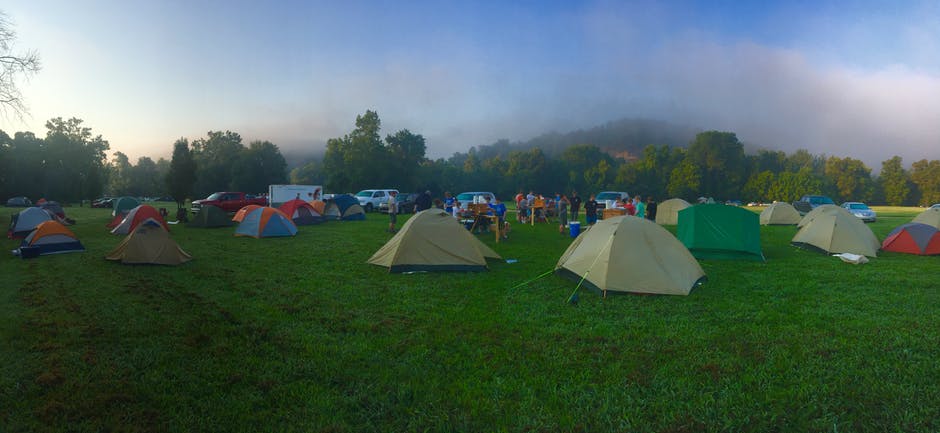 Your teacher will ask you the following three questions and then two more questions which you have not prepared. ¿Qué hay en la foto?¿Prefieres hacer camping o alojarte en un hotel? ¿Por qué? ¿Adónde fuiste de vacaciones recientemente? 8. Travel and tourismFoundation – Teacher’s cardTheme: Local, national, international and global areas of interestTopic: Travel and tourismThe maximum time for this part of the test is two minutes but may well be less than that for some candidates. Candidates may use any notes they have made during the preparation time. You begin the conversation by asking the candidate the first question ‘¿Qué hay en la foto?’ You then ask the remaining four questions in order. You may paraphrase the questions provided the same meaning is maintained, and you may repeat or paraphrase a question that the candidate does not understand. You should allow the candidates to develop their responses as well as they are able. However, do not go over the maximum time of two minutes for the questions and answers on the Photo card. ¿Qué hay en la foto?¿Prefieres hacer camping o alojarte en un hotel? ¿Por qué? ¿Adónde fuiste de vacaciones recientemente?¿Prefieres las vacaciones con tus amigos o con tu familia? ¿Por qué?¿Qué piensas de las vacaciones en España? 8. Travel and tourismFoundation – ScriptTeacher: ¿Qué hay en la foto?Student: En la foto hay un camping y muchas tiendas de campaña. Hace mal tiempo y por eso pienso que está en Inglaterra.T: ¿Prefieres hacer camping o alojarte en un hotel? ¿Por qué? S: Prefiero alojarme en un hotel porque es más confortable.T: ¿Adónde fuiste de vacaciones recientemente?S: La semana pasada, fui a Italia con mi familia. Nos alojamos en un hotel y ¡fue fantástico!T: ¿Prefieres las vacaciones con tus amigos o con tu familia? ¿Por qué?S: Prefiero las vacaciones con mi familia porque me llevo bien con mi familia.T: ¿Qué piensas de las vacaciones en España?S: Pienso que son excelentes porque hace calor y me encanta la playa.8. Travel and tourismHigher – Student’s cardLook at the photo during the preparation period. Make any notes you wish to on an Additional Answer Sheet. Your teacher will then ask you questions about the photo and about topics related to travel and tourism. Your teacher will ask you the following three questions and then two more questions which you have not prepared. ¿Qué hay en la foto?¿Cuáles son las ventajas y las desventajas de hacer camping?¿Adónde irías de vacaciones si ganaras la lotería?8. Travel and tourismHigher – Teacher’s cardTheme: Local, national, international and global areas of interestTopic: Travel and tourismThe maximum time for this part of the test is three minutes but may well be less than that for some candidates. Candidates may use any notes they have made during the preparation time. You begin the conversation by asking the candidate the first question ‘¿Qué hay en la foto?’ You then ask the remaining four questions in order. You may paraphrase the questions provided the same meaning is maintained, and you may repeat or paraphrase a question that the candidate does not understand. You should allow the candidates to develop their responses as well as they are able. However, do not go over the maximum time of three minutes for the questions and answers on the Photo card. ¿Qué hay en la foto?¿Cuáles son las ventajas y las desventajas de hacer camping?¿Adónde irías de vacaciones si ganaras la lotería?Háblame de las mejores vacaciones de tu vida.¿Por qué es importante ir de vacaciones? 8. Travel and tourismHigher – ScriptTeacher: ¿Qué hay en la foto?Student: En la foto hay un camping con muchas tiendas de campaña y algunos coches. También hay muchas personas  y pienso que están de vacaciones juntas. Creo que el camping está en Inglaterra o en Escocia porque hace mal tiempo y parece hacer frío.T: ¿Cuáles son las ventajas y las desventajas de hacer camping?S: Una ventaja es que es más barato que alojarse en un hotel. Por otra parte, no es muy confortable, especialmente cuando hace frío o llueve.T: ¿Adónde irías de vacaciones si ganaras la lotería?S: Iría a los Estados Unidos porque me gustaría visitar las ciudades como Nueva York y Los Ángeles, por ejemplo. Iría también a Canadá para esquiar.T: Háblame de las mejores vacaciones de tu vida.S: El año pasado fui a España con mi colegio y fue muy divertido. Me gustó ir de vacaciones con mis amigos.T: ¿Por qué es importante ir de vacaciones? S: Es importante para relajarte y para ver otros países u otras ciudades en tu país.9. My studies/ Life at school and collegeFoundation – Student’s cardLook at the photo during the preparation period. Make any notes you wish to on an Additional Answer Sheet. Your teacher will then ask you questions about the photo and about topics related to life at school and college. 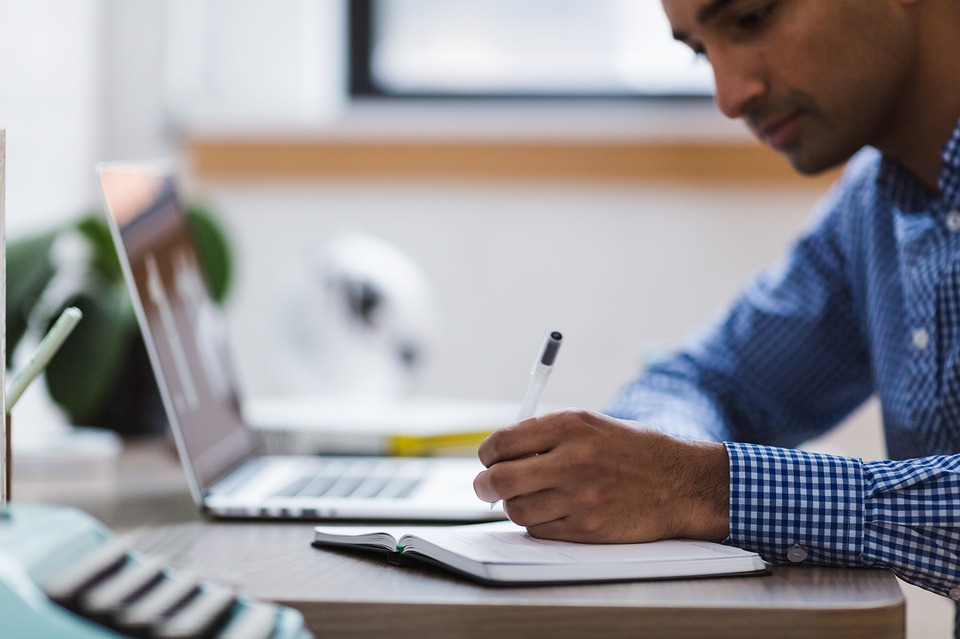 Your teacher will ask you the following three questions and then two more questions which you have not prepared. ¿Qué hay en la foto?¿Qué piensas de los exámenes?¿Qué vas a estudiar el año que viene?9. My studies/ Life at school and college Foundation – Teacher’s cardTheme: Current and future study and employmentTopic: Life at school and collegeThe maximum time for this part of the test is two minutes but may well be less than that for some candidates. Candidates may use any notes they have made during the preparation time. You begin the conversation by asking the candidate the first question ‘¿Qué hay en la foto?’ You then ask the remaining four questions in order. You may paraphrase the questions provided the same meaning is maintained, and you may repeat or paraphrase a question that the candidate does not understand. You should allow the candidates to develop their responses as well as they are able. However, do not go over the maximum time of two minutes for the questions and answers on the Photo card. ¿Qué hay en la foto?¿Qué piensas de los exámenes?¿Qué vas a estudiar el año que viene?¿Prefieres estudiar solo/sola o con tus amigos? ¿Por qué?¿Qué piensas de las reglas de tu colegio?9. My studies/ Life at school and college Foundation – ScriptTeacher: ¿Qué hay en la foto?Student: En la foto hay un chico que está estudiando para un examen. Tiene un ordenador y escribe. Pienso que es muy inteligente.T: ¿Qué piensas de los exámenes?S: ¡Odio los exámenes! Son demasiado difíciles y estresantes.T: ¿Qué vas a estudiar el año que viene?S: El año que viene, voy a estudiar matemáticas, historia y español, si saco buenas notas.T: ¿Prefieres estudiar solo/sola o con tus amigos? ¿Por qué?S: Con mis amigos, porque me ayudan cuando no entiendo.T: ¿Qué piensas de las reglas de tu colegio?S: ¡Pienso que son tontas! No me gusta el uniforme y me gustaría tener mi móvil en clase.9. My studies/ Life at school and collegeHigher – Student’s cardLook at the photo during the preparation period. Make any notes you wish to on an Additional Answer Sheet. Your teacher will then ask you questions about the photo and about topics related to life at school and college. Your teacher will ask you the following three questions and then two more questions which you have not prepared. ¿Qué hay en la foto?¿Qué hiciste para el colegio ayer por la tarde?¿Por qué es importante estudiar para los exámenes?9. My studies/ Life at school and college Higher – Teacher’s cardTheme: Current and future study and employmentTopic: Life at school and collegeThe maximum time for this part of the test is three minutes but may well be less than that for some candidates. Candidates may use any notes they have made during the preparation time. You begin the conversation by asking the candidate the first question ‘¿Qué hay en la foto?’ You then ask the remaining four questions in order. You may paraphrase the questions provided the same meaning is maintained, and you may repeat or paraphrase a question that the candidate does not understand. You should allow the candidates to develop their responses as well as they are able. However, do not go over the maximum time of three minutes for the questions and answers on the Photo card. ¿Qué hay en la foto?¿Qué hiciste para el colegio ayer por la tarde?¿Por qué es importante estudiar para los exámenes?¿Cuáles son las asignaturas más importantes para una buena carrera?¿Cuáles son tus planes para el futuro?9. My studies/ Life at school and college Higher – ScriptTeacher: ¿Qué hay en la foto?Student: En la foto hay un chico que está estudiando para un examen o para los deberes. Tiene un ordenador portátil y escribe en un cuaderno. Creo que es inteligente porque trabaja mucho y espero que saque buenas notas.T: ¿Qué hiciste para el colegio ayer por la tarde?S: Estudié para mi examen de español e hice mis deberes de matemáticas también. Tengo muchos deberes ahora porque tengo que estudiar para mis exámenes. T: ¿Por qué es importante estudiar para los exámenes?S: En mi opinión, es importante porque necesitas buenas notas si quieres hacer el bachillerato o si quieres estudiar en la universidad.T: ¿Cuáles son las asignaturas  más importantes para una buena carrera?S: Las matemáticas y las ciencias son importantes y pienso que el español es muy importante también.T: ¿Cuáles son tus planes para el futuro?S: Si saco buenas notas, me gustaría estudiar en la universidad y  ser profesor(a).10. Education post-16/ Jobs, career choices and ambitionsFoundation – Student’s cardLook at the photo during the preparation period. Make any notes you wish to on an Additional Answer Sheet. Your teacher will then ask you questions about the photo and about topics related to jobs, career choices and ambitions. 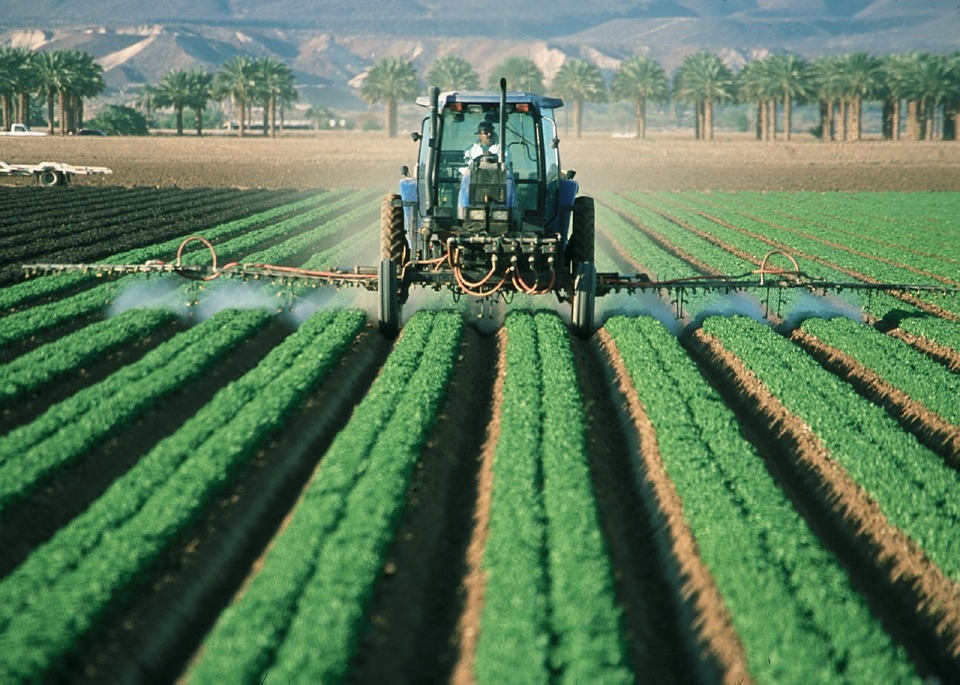 Your teacher will ask you the following three questions and then two more questions which you have not prepared. ¿Qué hay en la foto?¿Preferías trabajar fuera o dentro?¿Ganar mucho dinero, es importante o no? ¿Por qué? 10. Education post-16/ Jobs, career choices and ambitions Foundation – Teacher’s cardTheme: Current and future study and employmentTopic: Jobs, career choices and ambitionsThe maximum time for this part of the test is two minutes but may well be less than that for some candidates. Candidates may use any notes they have made during the preparation time. You begin the conversation by asking the candidate the first question ‘¿Qué hay en la foto?’ You then ask the remaining four questions in order. You may paraphrase the questions provided the same meaning is maintained, and you may repeat or paraphrase a question that the candidate does not understand. You should allow the candidates to develop their responses as well as they are able. However, do not go over the maximum time of two minutes for the questions and answers on the Photo card. ¿Qué hay en la foto?¿Preferías trabajar fuera o dentro?¿Ganar mucho dinero, es importante o no? ¿Por qué?¿En qué trabajan tus padres?¿Piensas que es mejor ir a la universidad o trabajar cuando tienes dieciocho años? 10. Education post-16/ Jobs, career choices and ambitions Foundation – ScriptTeacher: ¿Qué hay en la foto?Student: En la foto hay una granja y un tractor. El granjero está en el tractor y trabaja mucho. Pienso que está contento porque hace sol.T: ¿Preferías trabajar fuera o dentro?S: Preferiría trabajar fuera porque me gusta estar al aire libre.T: ¿Ganar mucho dinero, es importante o no? ¿Por qué?S: Para mí, es importante porque me gustaría comprar  ropa e ir de vacaciones.T: ¿En qué trabajan tus padres?S: Mi madre es profesora y mi padre es policía. ¡Son muy estrictos!T: ¿Piensas que es mejor ir a la universidad o trabajar cuando tienes dieciocho años?S: Es mejor ir a la universidad porque ganas más dinero si vas a la universidad primero.10. Education post-16/ Jobs, career choices and ambitions Higher – Student’s cardLook at the photo during the preparation period. Make any notes you wish to on an Additional Answer Sheet. Your teacher will then ask you questions about the photo and about topics related to jobs, career choices and ambitions. Your teacher will ask you the following three questions and then two more questions which you have not prepared. ¿Qué hay en la foto?¿Cómo sería tu trabajo ideal?¿Cuál es el aspecto más importante de un trabajo: el dinero o la felicidad?10. Education post-16/ Jobs, career choices and ambitions Higher – Teacher’s cardTheme: Current and future study and employmentTopic: Jobs, career choices and ambitionsThe maximum time for this part of the test is three minutes but may well be less than that for some candidates. Candidates may use any notes they have made during the preparation time. You begin the conversation by asking the candidate the first question ‘¿Qué hay en la foto?’ You then ask the remaining four questions in order. You may paraphrase the questions provided the same meaning is maintained, and you may repeat or paraphrase a question that the candidate does not understand. You should allow the candidates to develop their responses as well as they are able. However, do not go over the maximum time of three minutes for the questions and answers on the Photo card. ¿Qué hay en la foto?¿Cómo sería tu trabajo ideal?¿Cuál es el aspecto más importante de un trabajo: el dinero o la felicidad?¿Has hecho una práctica laboral o has tenido un empleo?¿Hay problemas con el paro en tu ciudad? ¿Por qué (no)?10. Education post-16/ Jobs, career choices and ambitions Higher – ScriptTeacher: ¿Qué hay en la foto?Student: En la foto hay un granjero que trabaja en un tractor en su granja. Parece que está en un país caliente porque hace sol y hay palmeras y montañas al fondo. Pienso que está contento porque el campo es muy bonito y hace buen tiempo.T: ¿Cómo sería tu trabajo ideal?S: Mi trabajo ideal sería en el campo porque no me gustaría trabajar en un despacho. Preferiría trabajar en un parque nacional en las montañas.T: ¿Cuál es el aspecto el más importante de un trabajo: el dinero o la felicidad?S: Para mí, la felicidad es mucho más importante que el dinero. ¡Sin embargo, no me gustaría trabajar sin salario!T: ¿Has hecho una práctica laboral o has tenido un empleo?S: Sí, el año pasado trabajé en un café. Fue bastante aburrido pero mis colegas eran simpáticos. T: ¿Hay problemas con el paro en tu ciudad? ¿Por qué (no)?S: Pienso que no, porque hay muchas fábricas y muchos despachos en mi ciudad y no es difícil encontrar trabajo.Me, my family and friends3Technology in everyday life9Free-time activitiesSports15Food and drink21Film/TV/music27Customs and festivals in Spanish-speaking countries/ communities33Home, town, neighbourhood and regionMy home39My town45Social issues51Global issues57Travel and tourism63My studies & Life at school/college & Education post-1669Jobs, career choices and ambitions75